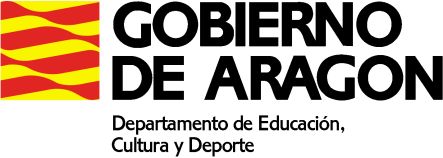 PLAN DE ACTIVIDADES DURANTE LA SUSPENSIÓN DE LAS CLASES LECTIVAS PRESENCIALES (27 de abril al 8 de mayo de 2020)CURSO:  PEE INGLÉS MATERIA:  INGLÉS 1 PROFESORA:  RAQUEL BUENOMAIL de la docente: rbuenogo@educa.aragon.esACTIVIDADES SEMANA 6PRIMERA SESIÓN (29 DE ABRIL)1.- Repasar unidades 1 y 2.2.- Examen unidades 1 y 2. EXAMEN unidades 1 y 2 (el día 29 de abril a las 17:30 horas se enviará vía correo electrónico un examen del que se disponen dos horas para su realización, el cual será remitido a mi correo electrónico, bien en un archivo o adjuntando una fotografía)SEGUNDA SESIÓN (30 DE ABRIL)Comenzamos la unidad 3.  Páginas 24 y 25. (Leer el apartado de gramática cuando lo indique)ACTIVIDADES SEMANA 71.- Libro de texto:- Primera sesión (6 de mayo): páginas 26 y 27- Segunda sesión (7 de mayo): páginas 28 y 292.- Paginas web de interés:Grammar:There is / there arehttps://www.youtube.com/watch?v=RHbUkaZcvFchttps://www.youtube.com/watch?v=4-AhXNAywx8Countable / uncountable nounshttps://www.youtube.com/watch?v=1SbJ1B1MTQgSome / anyhttps://www.youtube.com/watch?v=0dAZ17fpKLQGames: http://www.carmenlu.com/first/grammar/thereis1_2.htmhttp://www.adelescorner.org/grammar/there_is/thereis.htmlhttps://www.grammar.cl/Games/There_is_There_are.htmBurlington:https://www.burlingtonbooks.com/Spain/Default.aspxhttps://www.burlingtonbooks.com/Spain/Page.aspx?PageID=2242&zoneIndex=3&subMenuIndex=7Vaughan:https://grupovaughan.com/vaughan-radio/https://grupovaughan.com/vaughan-tv/Sport: https://www.youtube.com/watch?v=M2INCjcoA1kMusic and news around the world:  http://radio.garden/visit/albacete/RK8GHne13.-  Songs.Respect – Aretha Franklinhttps://www.youtube.com/results?search_query=respect+aretha+franklin+lyricsJump in the line – Harry Belanfontehttps://www.youtube.com/watch?v=n-44aVnz-WM4.- Leer libros o información en inglés. 5.- Ver películas, series o noticias (BBC por ejemplo) en inglés.  www.casacanal.es 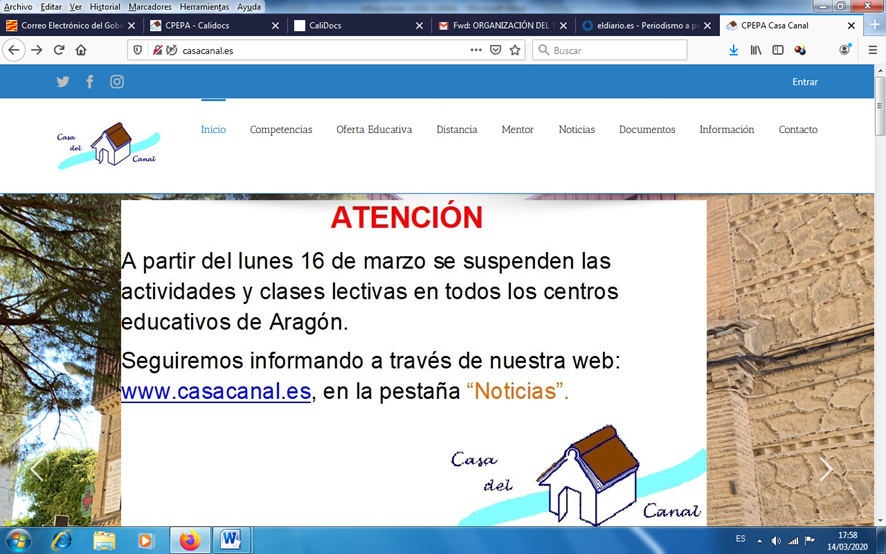 